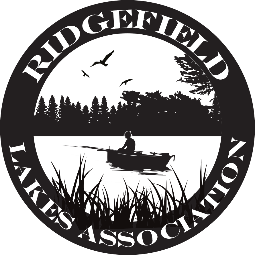 Are you interested in becoming a member of the Ridgefield Lakes Association and supporting the community? Please visit our website at www.Rainbowlake.org for easy sign up and payment. The website is also a great resource for information about our beautiful lake and community!You may also complete the 2018 RLA Membership Registration process via mail. If you prefer this to online registration, simply fill out this Registration Form in its entirety and return it with your check (payable to “RLA”) to: Kristin Drobney, RLA Membership, 10 Cross Hill Road, Ridgefield, CT 06877. Please feel free to reach out with any questions to drobney@sbcglobal.netName   ______________________________________________________________	Lake Address   ________________________________________________________	Email Address  ________________________________________________________Mobile Phone   _______________________________________________________Please select the appropriate Membership level and corresponding Annual Dues                                                                                                                                                                   $ Amt. Enclosed         	No. of Boat stickers required: (Max. of 2 boats per household on the beach)	Circle:  0 / 1 / 2Additional support--optional but appreciated!           $ Amt. Enclosed           VolunteeringMy Level of Interest in Volunteering to Serve the Rainbow Lake Community is: (circle one)Enthusiastic	 Willing	 	Occasional	If Needed	NoneMy areas of interest and expertise include: (circle all that apply)Environmental Management       Community Outreach & Development       Event Planning        Fund RaisingAccounting       Program Management       Web Design/Social Media       Marketing       Education       Carpentry☐General Membership—Homes with No Lake View:             $175☐Homes with Lake View (including seasonal view):                $300☐Lakefront property:                                                                     $350☐Lake Improvement Fund--projects/emergencies  ☐Beach Buddy--maintain beaches          ☐Crescent Pier Anchor☐Lakeside Beach Buffer Garden☐Special Events—e.g. Summer Picnic, Holiday Party☐Swim Dock Refurbishment☐Tree RemovalTotalYour Total ContributionYes, I would like to opt-in to the RLA Vendor Discount Program* (see website for details)☐